可燃气体检测报警器检定规程Verification Regulation of Alarmer Detectors of Combustible Gas本规程经国家质量监督检验检疫总局于 2011 年 6 月 14 日批准，并自 2011 年 12 月 14 日起施行。归 口 单 位：全国环境化学计量技术委员会主要起草单位：中国计量科学研究院济南市计量检定所山东省计量科学研究院济南市长清计算机应用公司参加起草单位：西安计量技术研究院河南省计量科学研究院安阳市质量技术监督检验测试中心本规程委托全国环境化学计量技术委员会负责解释本规程主要起草入：谌永华(中国计量科学研究院) 王利民(济南市计量检定所)郭	波(山东省计量科学研究院)岳宗龙(济南市长清计算机应用公司)参加起草入：刘	卓(西安计量技术研究院) 孔小平(河南省计量科学研究院)李拥军(安阳市质量技术监督检验测试中心)目	录引言„„„„„„„„„„„„„„„„„„„„„„„„„„„„„„„„„„„„(Ⅱ)1	范围„„„„„„„„„„„„„„„„„„„„„„„„„„„„„„„„„„„(1)2	概述„„„„„„„„„„„„„„„„„„„„„„„„„„„„„„„„„„„(1)3	计量性能要求„„„„„„„„„„„„„„„„„„„„„„„„„„„„„„„(1)4  通用技术要求„„„„„„„„„„„„„„„„„„„„„„„„„„„„„„„„(1)4.1	外观及结构„„„„„„„„„„„„„„„„„„„„„„„„„„„„„„„(1)4.2	标志和标识„„„„„„„„„„„„„„„„„„„„„„„„„„„„„„„(1)4.3	通电检查„„„„„„„„„„„„„„„„„„„„„„„„„„„„„„„„(1)4.4	报警功能及报警动作值检查„„„„„„„„„„„„„„„„„„„„„„„„(1)4.5	绝缘电阻„„„„„„„„„„„„„„„„„„„„„„„„„„„„„„„„(2)5	计量器具控制„„„„„„„„„„„„„„„„„„„„„„„„„„„„„„„(2)5.1	检定条件„„„„„„„„„„„„„„„„„„„„„„„„„„„„„„„„(2)5.2	检定项目„„„„„„„„„„„„„„„„„„„„„„„„„„„„„„„„(3)5 . 3	检定方法„„„„„„„„„„„„„„„„„„„„„„„„„„„„„( 3)5.4	检定结果的处理„„„„„„„„„„„„„„„„„„„„„„„„„„„„„(5)5.5	检定周期„„„„„„„„„„„„„„„„„„„„„„„„„„„„„„„„(5)附录 A	检定记录格式„„„„„„„„„„„„„„„„„„„„„„„„„„„„„(6)附录 B	检定证书/检定结果通知书内页格式„„„„„„„„„„„„„„„„„„„(7)附录 C	常见可燃性气体爆炸限„„„„„„„„„„„„„„„„„„„„„„„„(10)引	言JJG693-2011《可燃气体检测报警器》是依据 JJF1002《国家计量检定规程编写规则》、JJFl001《通用计量术语及定义》、JJF1059《测量不确定度评定与表示》的规定，对 JJG693-2004《可燃气体检测报警器》和 JJG940-1998《催化燃烧氢气检测仪》两规程进行修订的。修订后的规程代替 JJG693-2004《可燃气体检测报警器》和 JJG940-1998《催化燃烧氢气检测仪》两规程。与 JJG693-2004 和 JJG940-1998 相比，除编辑性修改外主要技术变化如下：——扩大了被检的量程范围。包括的量程范围有：100%LEL(可燃气体的爆炸下限浓度)、低浓度(/(μmol/mol)和高浓度(100%体积分数)；——删除了原规程中“其他结构或用途的仪器可参照本规程进行校准”的内容；——修订了量程漂移指标，从原量程的±5%FS，调整为±3%FS(见表 1)；——将原规程中外观及通电检查一项，修改为外观及结构、标志和标识、通电检查等三项(见 4.1，4.2，4.3)；——增加了报警动作值检查项目，删除了原规程报警误差检定项目(见 4.4)；——具体明确了气体标准物质的种类。气体标准物质的包含因子，由原来的 k=3 修改为 k＝2(见 5.1.2.1)；——去掉了原规程附录 B 中的“标准物质溯源要求”。将标准气体稀释装置列入正文(见5.1.2.1)；——示值误差检定方法中增加了对流量控制的要求，删除了原规程中附录 A“流量要求” (见 5.1.2.2)；——修改了检定结果和检定结果通知书内页格式。修改后的内页格式使用户很清楚的知道被检仪器不同点的具体指标。JJG693-2004 的历次版本发布情况为：——JJG693-2004；——JJG693-1990。JJG940-1998 的历次版本发布情况为：——JJG940-1998。可燃气体检测报警器检定规程范围本规程适用于非矿井作业环境中使用的可燃气体检测报警器(包括可燃气体检测仪，以下简称“仪器”)的首次检定、后续检定和使用中检查。概述仪器的检测原理主要有催化燃烧型、红外线吸收型、热导型等。采样方式有扩散式和吸入式。仪器主要由检测元件、放大电路、报警系统、显示器等组成，用于监测环境中可燃气体的浓度。计量性能要求计量性能要求见表 1。表 1	计量性能要求通用技术要求外观及结构仪器不应有影响其正常工作的外观损伤。新制造的仪器的表面应光洁平整，漆色镀层均匀，无剥落锈蚀现象。仪器连接可靠，各旋钮或按键应能正常操作和控制。标志和标识仪器名称、型号、制造厂名称、出厂时间、编号、防爆标志及编号和国产仪器的制造计量器具许可证标志及编号等应齐全、清楚。通电检查仪器通电后，仪器应能正常工作，显示部分应清晰、完整。报警功能及报警动作值检查仪器的声光报警应正常。绝缘电阻对使用交流电源的仪器，绝缘电阻应不小于 20 MΩ。计量器具控制仪器的控制包括首次检定、后续检定和使用中检查。检定条件检定环境条件环境温度：0～40℃； 相对湿度：<85%；通风良好，无干扰被测气体。检定用设备气体标准物质采用与仪器所测气体种类相同的气体标准物质，如氢、乙炔、甲烷、异丁烷、丙烷、苯、甲醇、乙醇等。若仪器未注明所测气体种类，可以采用异丁烷或者丙烷气体标准物质。标准气体的浓度约为满量程的 10%，40%，60%及大于报警设定点浓度的气体标准物质。气体标准物质的扩展不确定度不大于 2％(k＝2)。也可采用标准气体稀释装置稀释高浓度的气体标准物质，稀释装置的流量示值误差应不大于±1%，重复性应不大于 0.5%。气体标准物质的浓度单位在使用时应换算成与被检仪器的表示单位一致。流量控制器流量控制器由检定用流量计和旁通流量计组成，如图 1 所示，流量范围应不小于 500mL/min，流量计的准确度级别不低于 4 级。流量控制器入口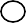 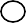 放空图 1	流量控制器零点气体清洁空气或氮气(氮气纯度不低于 99.99%)。秒表分度值不大于 0.1 s。减压阀和气路使用与气体标准物质钢瓶配套的减压阀和不影响气体浓度的管路材料，例如聚四氟乙烯等。标定罩扩散式仪器应有专用标定罩。绝缘电阻表输出电压 500 V，准确度级别 10 级。检定项目检定项目见表 2。表 2	检定项目一览表检定方法外观及结构用目察、手感按 4.1 要求进行。标志和标识用目察按 4.2 要求进行。通电检查用目察、手感按 4.3 要求进行。报警功能及报警动作值的检查通入大于报警设定点浓度的气体标准物质，使仪器出现报警动作，观察仪器声光报警是否正常，并记录仪器报警时的示值。重复测量 3 次，3 次的算术平均值为仪器的报警动作值。绝缘电阻仪器不连接供电电源，但接通仪器电源开关。将绝缘电阻表的一个接线端接到电源插头的相、中联线上，另一接线端接到仪器的接地端上，施加 500V 直流电压持续 5s，用绝缘电阻表测量仪器的绝缘电阻值。示值误差仪器通电预热稳定后，按照图 1 所示连接气路。根据被检仪器的采样方式使用流量控制器，控制被检仪器所需要的流量。检定扩散式仪器时，流量的大小依据使用说明书要求的流量。检定吸入式仪器时，一定要保证流量控制器的旁通流量计有气体放出。按照上述通气方法，分别通入零点气体和浓度约为满量程 60%的气体标准物质，调整仪器的零点和示值。然后分别通入浓度约为满量程 10%，40%，60%的气体标准物质，记录仪器稳定示值。每点重复测量 3 次。按式(1)计算每点 ΔC，取绝对值最大的 ΔC 为示值误差。对多量程的仪器，根据仪器量程选用相应的气体标准物质。C  C  C0 100%R式中： C —仪器示值的算术平均值；C0—通入仪器气体标准物质的浓度值；R—仪器满量程。重复性(1)仪器预热稳定后，通入约为满量程 40%的气体标准物质，记录仪器稳定示值 Ci，撤去气体标准物质。在相同条件下重复上述操作 6 次。按式(2)计算的相对标准偏差为重复性：sr 100%(2)式中：sr—单次测量的相对标准偏差；C —6 次测量的平均值；Ci—第 i 次的示值。响应时间通入零点气体调整仪器零点后，再通入浓度约为满量程 40%的气体标准物质，读取稳定示值，停止通气，让仪器回到零点。再通入上述气体标准物质，同时启动秒表，待示值升至上述稳定值的 90%时，停止秒表，记下秒表显示的时间。按上述操作方法重复测量 3 次，3 次测量结果的算术平均值为仪器的响应时间。漂移仪器的漂移包括零点漂移和量程漂移。通入零点气至仪器示值稳定后(对指针式的仪器应将示值调到满量程 5%处)，记录仪器显示值 Z0，然后通入浓度约为满量程 60%的气体标准物质，待读数稳定后，记录仪器示值 S0， 撤去标准气体。便携式仪器连续运行 1 h，每间隔 10 min 重复上述步骤一次，固定式仪器连续运行 6 h，每间隔 l h 重复上述步骤一次；同时记录仪器显示值 Zi 及 Si(i＝1，2，3，4，5，6)。按式(3)计算零点漂移。Zi Zi  Z0 100%R(3)取绝对值最大的 ΔZi，作为仪器的零点漂移。按式(4)计算量程漂移：Si (Si   Zi  )  (S0    Z0 ) 100%R(4)取绝对值最大的 ΔSi 为仪器的量程漂移。检定结果的处理按本规程要求检定合格的仪器，发给检定证书；检定不合格的仪器，发给检定结果通知书，并注明不合格项目。检定周期仪器的检定周期一般不超过 1 年。对仪器测量数据有怀疑、仪器更换了主要部件或修理后应及时送检。附录 A	检定记录格式检定日期： 	年 		月 		日	温度 		℃	湿度 	%		压力 	kPa 仪器名称：		型号： 				出厂编号： 			量程： 		 送检单位： 								制造厂： 							 检定依据： 																 检定用标准和装置：															 检定地点： 				检定员： 					核验员： 				 一、外观及结构： 															 二、标志和标识： 															 三、通电检查： 																 四、绝缘电阻： 																 五、报警功能及报警动作值六、示值误差及响应时间七、重复性八、漂移结论：附录 B	检定证书/检定结果通知书内页格式检定证书/检定结果通知书第 2 页证书编号 XXXXXX—XXXX检定证书第 3 页第×页	共×页检定结果通知书第 3 页第×页	共×页附录 C	常见可燃性气体爆炸限项目要求要求示值误差 5％FS 5％FS重复性≤2％≤2％响应时间扩散式≤60s响应时间吸入式≤30s漂移零点漂移±3％FS漂移量程漂移±2％FS注：“FS”表示仪器的满量程，下同。注：“FS”表示仪器的满量程，下同。注：“FS”表示仪器的满量程，下同。检定项目首次检定后续检定使用中检查外观及结构+++标志和标识+++通电检查+++报警功能及报警动作值的检查+++绝缘电阻+示值误差+++响应时间+++重复性++漂移+注：1“+”为需要检定项目；“－”为不需要检定项目。2 经安装及维修后对仪器计量性能有较大影响的，其后续检定按首次检定要求进行。注：1“+”为需要检定项目；“－”为不需要检定项目。2 经安装及维修后对仪器计量性能有较大影响的，其后续检定按首次检定要求进行。注：1“+”为需要检定项目；“－”为不需要检定项目。2 经安装及维修后对仪器计量性能有较大影响的，其后续检定按首次检定要求进行。注：1“+”为需要检定项目；“－”为不需要检定项目。2 经安装及维修后对仪器计量性能有较大影响的，其后续检定按首次检定要求进行。报警功能实测报警值实测报警值实测报警值报警动作值标气浓度仪器示值仪器示值仪器示值仪器示值仪器示值响应时间/s响应时间/s响应时间/s响应时间/s标气浓度123平均值示值误差123t标准值示值 1示值 2示值 3示值 4示值 5示值 6平均值重复性时间01h(10min)2h(20min)3h(30min)4h(40min)5h(50min)6h(60min)ΔZΔS零点示值量程示值检定机构授权说明检定机构授权说明检定机构授权说明检定机构授权说明检定机构授权说明检定机构授权说明检定机构授权说明检定环境条件及地点检定环境条件及地点检定环境条件及地点检定环境条件及地点检定环境条件及地点检定环境条件及地点检定环境条件及地点温	度℃℃地点相对湿度％％其他检定使用的计量(基)标准装置检定使用的计量(基)标准装置检定使用的计量(基)标准装置检定使用的计量(基)标准装置检定使用的计量(基)标准装置检定使用的计量(基)标准装置检定使用的计量(基)标准装置名称测量范围不确定度／准确度等级／最大允许误差不确定度／准确度等级／最大允许误差不确定度／准确度等级／最大允许误差计量(基)标准证书编号有效期至检定使用的标准器检定使用的标准器检定使用的标准器检定使用的标准器检定使用的标准器检定使用的标准器检定使用的标准器名称测量范围不确定度／准确度等级／最大允许误差不确定度／准确度等级／最大允许误差不确定度／准确度等级／最大允许误差检定／校准证书编号有效期至证书编号：	XXXXX—XXXXX检	定	结	果证书编号：	XXXXX—XXXXX检	定	结	果证书编号：	XXXXX—XXXXX检	定	结	果证书编号：	XXXXX—XXXXX检	定	结	果证书编号：	XXXXX—XXXXX检	定	结	果证书编号：	XXXXX—XXXXX检	定	结	果检定项目技术要求检定结果检定结果检定结果结果判定1．外观及结构2．标志和标识3．通电检查4．绝缘电阻≤20 MΩ5．示值误差±5％FS标准值平均值示值误差5．示值误差±5％FS5．示值误差±5％FS5．示值误差±5％FS6．重复性≤2％7．响应时间扩散式≤60 s7．响应时间吸人式≤30 s8．报警功能报警动作值声光报警应正常8．报警功能报警动作值／9．零点漂移±3％FS10．量程漂移±5％FS以下空白	’以下空白	’以下空白	’以下空白	’以下空白	’以下空白	’证书编号：	XXXXX 一 XXXXX检	定	结	果证书编号：	XXXXX 一 XXXXX检	定	结	果证书编号：	XXXXX 一 XXXXX检	定	结	果证书编号：	XXXXX 一 XXXXX检	定	结	果证书编号：	XXXXX 一 XXXXX检	定	结	果证书编号：	XXXXX 一 XXXXX检	定	结	果检定项目技术要求检定结果检定结果检定结果结果判定1．外观及结构2．标志和标识3．通电检查4．绝缘电阻≤20 MΩ5．示值误差±5 ％FS标准值平均值示值误差5．示值误差±5 ％FS5．示值误差±5 ％FS5．示值误差±5 ％FS6．重复性≤2％7．响应时间扩散式≤60 s7．响应时间吸人式≤30 s8．报警功能报警动作值声光报警应正常8．报警功能报警动作值／9．零点漂移±3％FS10．量程漂移±5％FS检定结果不合格项为：以下空白检定结果不合格项为：以下空白检定结果不合格项为：以下空白检定结果不合格项为：以下空白检定结果不合格项为：以下空白检定结果不合格项为：以下空白序号名称化学式在空气中爆炸限(体积分数)/％在空气中爆炸限(体积分数)/％序号名称化学式在空气中爆炸限(体积分数)/％在空气中爆炸限(体积分数)/％序号名称化学式下限上限序号名称化学式下限上限1乙烷C2H63.015.563乙氧基乙醇C2H5OCH2CH2OH1.815.72乙醇C2H5OH3.41964乙酸乙酯CH3COOC2H52.111.53乙烯C2H42.83265丙烯酸乙酯CH2CHCO2C2H51. 7134氢H24.07566苯乙烷C6H5C2H51.07.85甲烷CH45.01567环氧乙烷CH2CH2O2.61006甲醇CH3OH5.54468乙硫醇C2H6S2.8187乙炔C2H22.510069乙基甲基醚C2H5OCH32.010.18丙醇C3H7OH2.513.570乙基甲基酮C2H5COCH31.811.59丙烷C3H82.29.571乙胺C2H7N3.514.010丙烯C3H62.410.372轻油0.9611甲苯C6H5CH31.2773煤油0.7512二甲苯C6H4(CH3)21.07.674松节油1.813二氯乙烷C2H4Cl25.61675硝基苯C6H5NO21.814二氯乙烯C2H2Cl26.51576硝基甲烷CH3NO27.16315二氯丙烷C2H6Cl23.414.577苯酚C6H5OH1.39.516乙醚C2H5OC2H51.73678苯乙烯C6H5CHCH21.18.017二甲醚CH3OCH33.027.079乙苯C6H5C2H51.07818乙醛CH3COH4.05780甲酸乙酯HCOOC2H52.716.519乙酸CH3COOH4.01781对二恶烷C4H8O22.02220丙酮CH3COCH32.31382异丁烷i-C4H101.88.421乙酰丙酮(CH3CO)2CH21.783萘C10H81.95.922乙酰氯CH3COCl5.01984壬烷CH3(CH2)7CH30.75.623丙烯氰CH2CHCN2.82885壬醇CH3(CH2)7CH2OH0.86.124烯丙基氯CH2CHCH2Cl3.211.286仲醛(C2H4O)31.325甲基乙炔CH2CCH1.787戊烷C5H121.18.026乙酸戊酯CH3CO2C5H111.07.588戊醇C5H11OH1.210.527苯胺C6H5NH21.21189丙胺C3H7NH22.010.428苯C6H61.2890丙基甲基酮C3H7COCH31.58.229苯甲酸C6H5CHO1.49l吡啶C5H5N1.712.030苄基氯C6H5CH2Cl1.192四氢呋喃C4H8O2.012.431漠丁烷C3H7CH2Br2.593四清糠醛C4H7OCH2OH1.59.732漠乙烷CH3CH2Br6.711.394三乙胺(C2H5)3N1.2833丁二烯CH2CHCHCH22.011.595三甲胺(CH3)3N2.011.634丁烷C4H101.98.596三氧杂环己烷(CH2O)33.02935丁醇C4H9OH1.811.397己烷C6H141.27.436丁烯C4H81.69.398己醇C6H13OH1.237丁醛C3H3CHO1.412.599庚烷CH3(CH2)3CH31.16.738丁酸丁酯C3H3COOC4H91.28.0100甲氧乙醇CH3OC2H4OH2.51439丁基甲基酮C4H9COCH31.28101乙酸甲酯CH3CO2CH33.11640二硫化碳CS21.060102丙烯酸甲酯CH3CHCO2CH32.42541氯苯C6H5Cl1.311103甲胺CH3NH24.920.742氯丁烷C3H7CH2Cll .810.1104甲基环乙烷CH3C6H111.156.743氯乙烷CH3CH2Cl3.815.4105甲酸甲酯HCO2CH352344氯乙烯CH2CHCl3.831106乙腈C2H3N4.416.045氯代甲烷CH3Cl8.117.4107乙酸酐C2H6O32.910.3462-氯丙烷CH3CHClCH32.611.1108(正)葵烷C10H220.85.447甲(苯)酚C6H5OH1.1109丙醛C3H6O2.91748环丁烷CH2CH2CH2CH21.8110丙烯醛C3H4O2.83149环己烷CH2(CH2)4CH21.28.3111甲醚C2H6O3.41850环己醇CH2(CH2)3CHOHCH21.2112甲硫醇CH4S3.921.851环已酮CH2(CH2)3COCH31.39.4113甲基亚枫C2H6O22.628.552环丙烷CH2CH2CH22.410.4114异丙醇C3H8O2.312.753萘烷C10H180.74.9115异丁醇C4H10O1.710.954环己烯CH2(CH2)2CHCHCH31.2116异丙醚C4H14O1.42155双丙酮醇(CH3)2COHCH2COCH31.86.9117异丙胺C3H9N2.010.456二丁醚C4H9OC4H90.98.5118(正)辛烷C8H181.04.6657二氯(代)苯C6H4Cl22.29.2119肼N2H44.710058二乙基氨(C2H5)2NH1.710.1120硫化羰COS122959二甲胺(CH3)2NH2.814.4121氯丙烷C3H7Cl2.611.160二甲苯胺(CH3)2C6H3NH21.271223-氯丙烯C3H5Cl3.311.161二氧杂环己烷(CH2)2O21.922.5123溴甲烷CH3Br101662环氧丙烷OCH2CH2CH21.937